9 классВТОРОЙ ТУРВремя на подготовку первой и второй частей — 3 часа.ВТОРАЯ ЧАСТЬ ИССЛЕДОВАТЕЛЬСКИЙ   ПPOEKTМаксимальная оценка — 50 баллов Материалы   для жюриПостановка проблемы. Характеристика социально-политических процессов в Московском государстве в первой половине XVII в. (10 баллов).В той или иной форме участником могут быть высказаны следующие суждения.Первая половина и особенно середина XVII в. — время больших социальных взрывов в Московском государстве;После Смуты возросла роль земских соборов, которые заседали почти непрерывно, затем их роль заметно падает;Все большую роль в управлении страной играют приказы, XVII век — время расцвета приказной системы;Уже в это время просматриваются тенденции к усилению авторитета царской власти, которые нашли свое воплощение в Соборном Уложении;При этом первые Романовы вступали на престол достаточно юными людьми, в  сложные первые десятилетия после Смугы царская власть не раз  демонстрировала свою слабость;Притеснения «сильных людей» отражены во многих челобитных этого времени от людей разных сословных групп (крестьян, посадских, провинциальных дворян), в том числе и коллективных;Могут быть приведены различные даты социально-политической истории России данного периода: правления М.Ф. Романова (1613  — 1645),  А.М.  Романова  (1645 1676), Соляного бунта (1648), Хлебного бунта (1650), Земских соборов (1613, 1648 — 1649), Соборного Уложения (1649);Moгyr быть приведены термины и понятия социально-политической истории России данного    периода:    сословно-представительная   монархия,    приказы,  местничество,«бунташный век» и т.п.;Характеристика источника, его особенностей и возможностей, которые он дает для освещения проблемы (5 баллов).В той или иной форме участником могут быть высказаны следующие суждения.Источник — типовая исповедь «вельможи», содержащий только вопросы, которые должны отвечать жизненным реалиям применительно к большинству вельмож, следовательно, он показывает, насколько широко были распространены злоупотребления власть имущих в это время;Источник имеет четкую форму, делится на одинаково начинающиеся пункты, что говорит о том, что данный документ был результатом тщательной разработки;«Вопросник» был частью более общей формы исповеди, его следовало зачитывать только для вельмож: «Прочим же человеком не глаголи»;Источник имеет универсальный характер, вопросы подобраны так, чтобы охватить возможные прегрешения и злоупотребления максимально широкого круга власть имущих;Косвенно источник отражает круг полномочий государственных служащих различных уровней, их социальный статус;В целом предложенный источник позволяет с несколько необычной стороны взглянуть на реалии осуществления власти в Московском государстве первой половины XVII в.Социальный портрет «вельможи». статус, власть и собственность (15 баллов).В той или иной форме участником могут быть высказаны следующие наблюдения.В самом начале документа обозначен круг тех, кто подпадает под понятие «вельмож». князья, бояре, земские судьи и приказные люди,«Вельможа» в данном документе — это обобщенный образ служилого человека, наделенного властью,«Вельможа» обладает широкими властными полномочиями, особенно в судебной сфере,«Вельможа» имеет право вынесения практически любого приговора,  может приговорить обвиняемого к штрафу («продажи»), тюремному заключению и смертной казни,«Вельможа» мог сам вводить (видимо, имеется в виду — повышать) налоги,«Вельможа»  является  крупным собственником-землевладельцем, у него есть челядь  и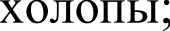 Начало документа показывает, что «вельможа» несет военную службу государю,У «вельможи» есть штат подчиненных — именно их он, скорее всего, принуждает к несправедливому наложению штрафов: «...продавах многих насильством без вины и иным повелевах продавати».Особый статус «вельможи» подчеркивает организация им охоты, которая была развлечением для самых состоятельных людей того времени, на масштаб этой забавы указывает то, что, охотясь, вельможа «многия им [бедным людям] пакости и убытки сотворих»;Можно предположить,  что в число  «вельмож»  входили и не упомянутые  в началедокумента воеводы (главы уездной администрации и суда).Виды и иерархия прегрешений «вельможи». (15 баллов).В той или иной форме участником могуг быть высказаны следующие наблюдения.На первом месте по значимости идет «прегрешение» против веры, а именно недостойное причастие перед боем: «.. . егда во время рати идыи на брань, и страха ради смертнаго недостоине причастихся»;Вторыми по значимости можно считать «прегрешения» против государя;Нарушение  крестного  целования  государю:  «Согреших,  государю  крест  целовав,   ипреступих»;Присвоение себе государевых податей: «. ..и от царских даней корыстовахся»;Многократное нарушение приказа государя: «...и не по приказу царскому строение мне ввереное многажды сотворих»;Недонесение об измене государю и соучастие в заговоре против него: «ведая совет лукав, и измену неких, кровопролитию хотящих, и не возвестих о сем государю, еще ж сообщник тех злому умышлению бых»Больше   всего   прегрешений   и   злоупотреблений   относится   к   судебной власти«вельможи»;Несправедливое наложение штрафов;За взятку («мзду») оправдание виновного и осуждение невиновного, в том числе и на смертную казнь;«Вельможа»   мог  оклеветать  невиновного	перед  государем,	т.е.   обвинить  его  в политическом преступлении и подвергнуть пыткам;Налагал чрезмерно жестокое наказание, не разобравшись или за взятку;Пособничество разбойникам, ворам, прелюбодеям, с которыми «вельможа» был в сговоре;Разбогател от «неправедные прибытков», полученных от преступников самых разных категорий — разбойников, воров, убийц, волхвов и т.д.Отдельно выделяются злоупотребления «вельможи» против простого народа.Насильно  закабалял  слабых  и  бедняков  в  холопы,  обманом  обращал  в крепостных,ПОМОГІІЈІ  В ЭТОМ СВОИМ ]ЭOДCTBeHHИKI1M;Разорял бедняков («бедне чади») своей забавой — охотой.Мучил своих слуг побоями и лишениями;Выделяются также преступления против церкви — причинение ущерба церквям и монастырям, отнятие у них сел и деревень, обложение их поборами;Подавляющая часть «прегрешений» «вельможи» связана с государственной службой, за исключением тех, что связаны с его холопами;Источник показывает, что от злоупотреблений «вельмож» не застрахованы люди любого социального статуса — холопы, крестьяне, даже монастыри и сам государь;Выводы. Оценка прегрешений «вельмож» в связи с социально-политической ситуацией в стране в первой половине XVII в. (5 баллов).В той или иной форме участником могут быть высказаны следующие суждения.Можно  предположить,  что  верховная  власть  довольно  слабо  контролировала своих«вельмож», в это время;Тем   не   менее,	у   нее   не   было   особых	иллюзий	относительно	их  возможных злоупотреблений: источник показывает более, чем критичную оценку их поведения;Сам этот «исповедный вопросник» был одним из инструментов (тоже, скорее всего, малоэффективным) такого контроля.Неслучайно злоупотребления властью со стороны воевод, приказных людей и придворных царедворцев стали одной из важнейших причин и главным поводом для многочисленных восстаний середины XVII в.